I like blue. Do you like blue?はがきです。あなたはがきですか？Red　（）Blue ()Green ()Yellow　（）Pink (ピンク)Black ()White　（）Orange (オレンジ)Purple ()Brown ()_____________________________________________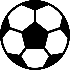 Soccer (サッカー) 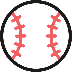 Baseball　（）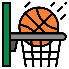 Basketball　（バスケットボール）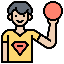 Dodgeball　（ドッジボール）Swimming　（）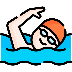 1: Do you like 〇〇？〇〇のところにかスポーツか、どれかをれてにきましょう。Ask your classmates! Please find these people!クラスメイトにいてみましょう！にうをしましょう！BlackがきではないOrangeがきなSoccerがきなBlueがきなPurpleがきではないBaseballがきなRedがきなYellowがきではないPinkがきなGreenがきではないBlueがきではないDodgeballがきなFREEWhiteがきではないOrangeがきではないPurpleがきなWhiteがきなBlackがきなBasketballがきなPinkがきではないYellowがきなBrownがきではないGreenがきなRedがきではないSwimmingがきな